  Sisters of Excellence      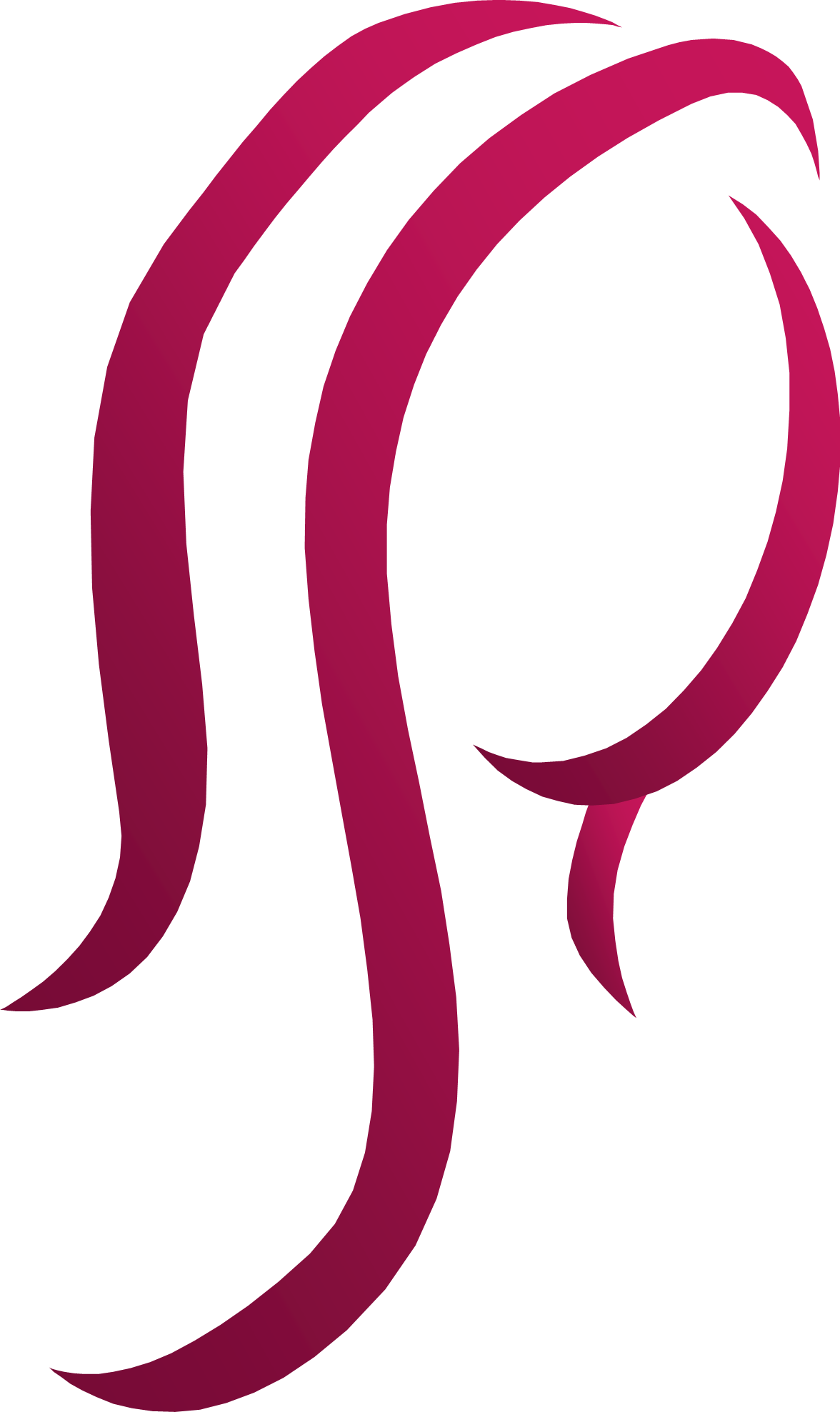 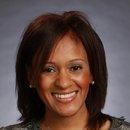 Cindy Brown was born and raised in the Caribbean island of Trinidad and Tobago. She migrated to the United Stated in 1998 to acquire her Bachelor of Arts degree at Medgar Evers College.  In 2001 she was crowned Miss Medgar Evers College for her famous monologue performance of Sojourner Truth “Aint I A Woman?” One of her many accolades at Medgar Evers College was a feature in Ebony Magazine representing entitled “The College Queen.”Ms. Brown’s performances have since provided many opportunities. Some of the places Ms. Brown has performed recently  in the Jamaica Chamber of Commerce, Concord Baptist Church and back at her alma mater, Medgar  Evers  College, just to name a few. She later acquired her Masters of Business (MBA) from Monroe College in 2009. She is the founder of “Sisters of Excellence,” geared towards supporting women entrepreneurs. Ms. Brown currently works as a Realtor at Home and Heart  Realty Rockville Center helping many home owners achieve the American  Dream.People who know her always say she is indeed a Phenomenal Woman.